Воспитатель Дудка А.П.Подготовительная к школе группа №1 «Семицветик»Викторина по Правилам Дорожного Движения«Дорожные знаки»Нет ничего лучше для уточнения и закрепления знаний детей о дорожных правилах, чем организовать викторину.Цель: Формирование знаний, умений и практических навыков безопасного поведения на дороге и улице.Задачи:- Закрепить знания об опасностях, которые ждут детей на улице;- Закрепить умение различать и понимать значение некоторых дорожных знаков;- Совершенствовать навыки поведение на дороге через изучение знаков дорожного движения;- Закрепить умение детей применять  полученные знания о ПДД;- Воспитывать у детей уважительное отношение к ПДД и желание следовать им;- Воспитывать культуру поведения с целью предупреждения детского дорожного травматизма. 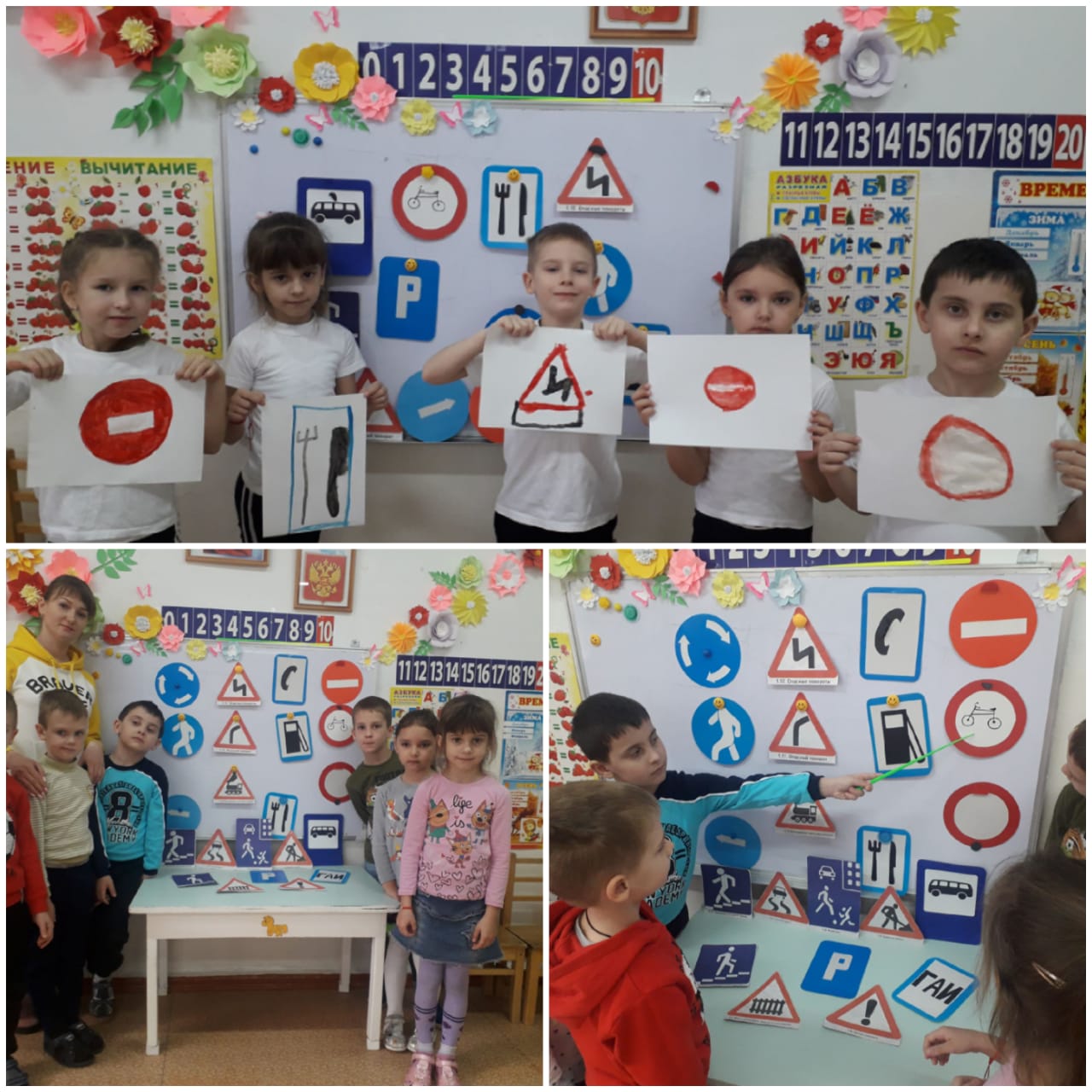 